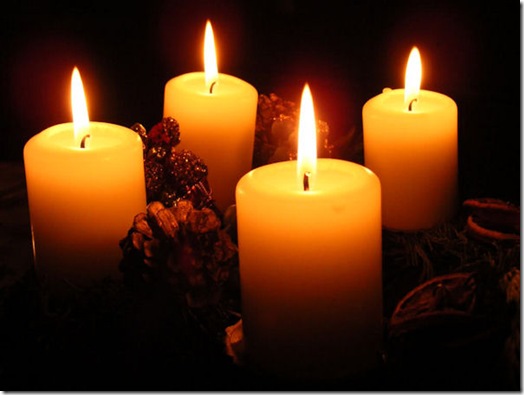 Festival of Nine Lessons and CarolsHoly Trinity Church, JerseySunday 19th December 2021 at 6 pm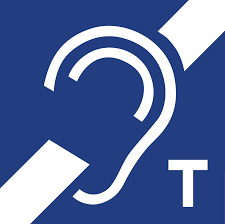 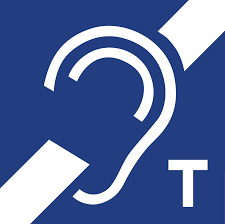 Choir:	 ‘Come all ye worthy gentlemen’ traditional, setting by Jonathan WillcocksThe Lord be with you,All	and with thy spirit.Introduction and Bidding PrayerOur Father; who art in heaven, hallowed be thy name; thy kingdom come; thy will be done; on earth as it is in heaven.  Give us this day our daily bread.  And forgive us our trespasses, as we forgive those who trespass against us.  And lead us not into temptation; but deliver us from evil.  For thine is the kingdom, the power and the glory, for ever and ever.  Amen.1st Lesson:	Genesis 3: 8-15	In the Garden of Eden, God tells Adam that the serpent will be punishedHymnOn Christmas night all Christians sing,		 To hear the news the angels sing, (repeat)	          News of great joy, news of great mirth,News of our merciful King’s birth.Then why should men on earth be so sad, 			Since our Redeemer made us glad, (repeat)When from our sin he set us free,All for to gain our liberty?When sin departs before his grace,Then life and health come in it’s place, (repeat) 	Angels and men with joy may sing,All for to see the new born King.All out of darkness we have light, Which made the angels sing this night, (repeat)Glory to God and peace to men,Now and for evermore, Amen.	2nd Lesson:	Genesis 22: 15-19God makes a promise to AbrahamChoir: 	‘Remember, O thou man’  – traditional, setting by Thomas Ravenscroft3rd Lesson:	Isaiah 9: 2,6,7The prophet Isaiah foretells the birth of ChristHymnHark! the herald angels singGlory to the new born King;Peace on earth and mercy mild,God and sinners reconciled:Joyful all ye nations rise,Join the triumph of the skies,With th’angelic host proclaim,Christ is born in Bethlehem.Hark! the herald angels singGlory to the new born King.Christ, by highest heav’n adored,Christ, the everlasting Lord,Late in time behold him comeOff-spring of a virgin’s womb:Veiled in flesh the God-head see,Hail th’incarnate Deity!Pleased as man with man to dwell,Jesus, our Emmanuel.Hail the heav’n-born Prince of Peace!Hail the Sun of Righteousness!Light and life to all he bringsRisen with healing in his wings;Mild he lays his glory by,Born that man no more may die,Born to raise the sons of ea rthBorn to give them second birth.Charles Wesley 1707-88 and others (NEH26)4th Lesson:	Isaiah 11: 1-3a, 4a, 6-9Isaiah speaks of the peace that Christ will bring to the worldHymnNow the holly bears a berry as white as the milk,		         And Mary bore Jesus, who was wrapped up in silk:And the first tree in the green-wood, it was the holly, holly, holly!And the first tree in the green-wood, it was the holly!                                                     Now the holly bears a berry as green as the grass,		                  And Mary bore Jesus, who died on the cross:                        Now the holly bears a berry as black as the coal,			And Mary bore Jesus, who died for us all:                          Now the holly bears a berry as blood is it red,Then trust we our Saviour, who rose from the dead:5th Lesson:	Luke 1: 26-38The Angel Gabriel appears to the Virgin MaryChoir:	‘A maiden most gentle’ –  traditional French, setting by Andrew CarterHymn  O little town of Bethlehem, 		How still we see thee lie! 		Above thy deep and dreamless sleep 		The silent stars go by. Yet in thy dark streets shineth 		The everlasting light; 		The hopes and fears of all the years Are met in thee tonight.O morning stars, togetherProclaim the holy birth,And praises sing to God, the King,And peace to men on earth.For Christ is born of Mary;And, gathered all above,While mortals sleep, the angels keepTheir watch of wondering love.O Holy Child of Bethlehem,Descend to us we pray;Cast out our sin, and enter in,Be born in us today.We hear the Christmas angelsThe great glad tidings tell;O come to us, abide with us,Our Lord Emmanuel.6th Lesson:	Luke 2: 1, 3-7The birth of Jesus is described by St LukeHymnSilent night, Holy nightAll is calm, all is brightRound yon virgin and her childHoly infant, so tender and mildSleep in heavenly peaceSleep in heavenly peaceSilent night, Holy nightShepherds quail at the sightGlories stream from heaven afarHeavenly hosts sing AlleluiaChrist the Saviour is bornChrist the Saviour is bornSilent night, Holy nightSon of God, love’s pure lightRadiant beams Thy Holy faceWith the dawn of saving graceJesus, Lord, at thy birthJesus, Lord, at thy birth7th Lesson:	Luke 2: 8-1The Shepherds journey to the mangerChoir:	‘O Holy Night’               –  J S Dwight & Adolphe Adam8th Lesson:	Matthew 2: 1-11Three wise men follow the star and are led to JesusA collection for the ongoing work of the church will be taken during the next carolHymnThe first Nowell the angel did sayWas to certain poor shepherds in fields as they lay;In fields where they lay, keeping their sheep,On a cold winter’s night that was so deep:Nowell, Nowell, Nowell, Nowell,Born is the King of Israel.And by the light of that same starThree Wise Men came from country farTo seek for a king was their intentAnd to follow the star wheresoever it went:Then entered in those Wise Men threeFull reverently upon their kneeAnd offered there in his presenceBoth gold and myrrh and frankincense:Then let us all with one accordSing praises to our heavenly LordThat hath made heaven and earth of naughtAnd with his blood mankind hath bought:Please remain standing for the Final Reading9th Lesson:	John 1: 1-5, 10-12, 14St John unfolds the mystery of Christ’s birthThis is the Gospel of the Lord - Praise to you O ChristChoir:	‘Christmas Fanfare’         –  Martin ShawLet us pray …O God, who makest us glad with the yearly remembrance of the birth of thy only Son, Jesus Christ: grant that as we joyfully receive him for our redeemer, so we may with sure confidence behold him, when he shall come to be our judge; who liveth and reigneth with thee and the Holy Ghost, one God, world without end.  Amen.HymnO come, all ye faithful,Joyful and triumphant,O come ye, O come ye to Bethlehem;Come and behold HimBorn the King of Angels:O come, let us adore Him,O come, let us adore Him,O come, let us adore Him,Christ the Lord!God of God,Light of Light,Lo! He abhors not the Virgin’s womb;Very God,Begotten, not created:Sing, choirs of angels,Sing in exultation,Sing, all ye citizens of heaven above:Glory to GodIn the highest:The Blessing:Jesus Christ was born of the Virgin Mary, revealed in his glory, worshipped by angels, proclaimed among the nations, believed in throughout the world, exalted to the highest heavens. Blessed be God our strength and salvation. And the blessing of God Almighty, the Father the Son and the Holy Spirit, be among you, and remain with you, now and for ever. Choir:	‘Christmas is coming’     - traditional English Round arr. by Andy Beck.______________________You are warmly invited to join us at any or all of the following services over the twelve days of Christmas and into the New Year:Christmas Eve		      11.30 pm 	Midnight MassChristmas Day		       8.30 am         Holy Communion						       11 am		Nativity & Parish Communion Sunday 26th December     9.30 am	 Holy CommunionSunday 2nd January            11am               Epiphany Service with carolsSunday 9th January            11 am        	Traditional ‘Plough Sunday’ Service